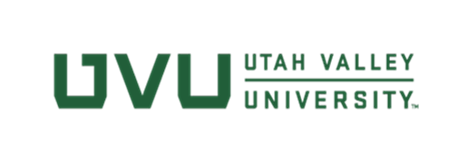 Questions to Ask When Talking to VendorsCan you provide the name and contact information for the person/team in your company responsible for handling accessibility issues?Is your product compliant with WCAG 2.0, Level AA?Is there a plan to make inaccessible features accessible, and if so, what is the timeframe? Could you provide a copy of an accessibility roadmap?What is the process we should follow for reporting accessibility issues and how do you respond to those issues?Can you provide the most current Voluntary Product Accessibility Template (VPAT) you have for the product?How have the VPAT claims been verified?Can you share any accessibility reviews, done either internally or externally?Are you aware of the UVU EIT Accessibility policy and the EIT Accessibility contract language included with all contracts? [link to EIT Accessibility Compliance Terms and Agreements]